CoDA Service Conference (2018)Voting Entity Issue Form
(Also See Voting Entity Issues Guidelines )Voting Entity: ___________________	  Date: ______________Delegate:  ______________________  	  Revision #:__________								  Rev Date:___________Voting Entity please fill out #1, #2, #3, #4:1) Voting Entity Issue background information:2) What is the Issue (or concern): 3) Suggested resolution for the issue:  4) Remarks or additional information:(Data entry purpose only)Result - Assigned to Board or which committee: _____________Date: 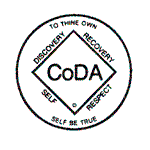 